CGS 38th Annual Scientific Meeting 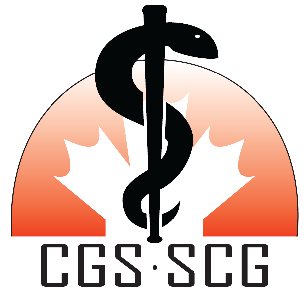 Advances in Care: From the Individual to the TechnologyUpon completion of the conference, participants should be able to: describe the role of new technology in optimizing care of elderly patients and supporting caregivers;appraise recent developments in clinical practice, education and research relevant to scholarship in aging; and integrate new evidence into care of elderly patients.Thursday, April 19, 2018Friday, April 20, 2018Saturday, April 21, 2018TimeEventLocation 16:00 – 19:00 ASM Registration Opens Inscription17:00 – 19:00Welcome ReceptionSalon BonaventureTimeEventLocation 07:00 – 08:00Breakfast and ExhibitsFontaine BCD07:00 – 08:00RegistrationInscription07:00 – 08:00Canadian Institutes of Health Research – Institute of Aging (CIHR-IA) Breakfast (by invitation only)Mont-Royal08:00 – 08:15 Welcome and IntroductionsDr. Olivier Beauchet, ASM ChairDr. Yves Joanette, Scientific Director, CIHR-IAWestmount08:15 – 09:15 Keynote AddressMotoric Cognitive Risk Syndrome: Motor Ways to Dementia Dr. Joe Verghese At the end of the session, the participant will be able to: discuss the association of gait and cognitive function in aging and disease; and apply motoric cognitive risk syndrome as a clinical marker to identify older adults at risk for developing dementia.Westmount09:15 – 10:00Poster Viewing SessionFontaine A10:00 – 10:30 Break and ExhibitsFontaine BCD10:30 – 12:00 Concurrent SessionsConcurrent Sessions10:30 – 12:00 Assessment and Management of Falls in Clinical Practice – Fall Prevention ClinicsChair: Dr. Manuel Montero-OdassoSpeakers: Dr. Kenneth Madden, Dr. David HoganAt the end of this session, the participant will be able to: integrate current evidence-based guidelines for the assessment and management of falls in clinical practice;evaluate the results of a survey of fall prevention clinics established in Canada that will deal with their structure, function, staffing and funding (including that of physicians working within them); andsynthesize the above information, as well as the panel discussion, to formulate an effective and sustainable fall prevention clinic. TBA10:30 – 12:00 Physical Exercise, Cognitive Training and Multi-Domain Intervention to Improve Cognition in Older AdultsChair: Dr. Louis BhererSpeakers: Dr. Laura Middleton, Dr. Teresa Liu-Ambrose, Dr. Karen Li, Dr. Louis BhererAt the end of this session, the participant will be able to: evaluate the potential advantages of physical exercise on cognition in older adults, including how physical activity can help prevent dementia;evaluate the potential advantages of cognitive training on cognition and mobility in older adults; compare the impact of a combined exercise and cognitive training intervention to either intervention alone; andevaluate the limits and challenges of conducting multi-domain intervention with older adults.TBA10:30 – 12:00 Forging Collaboration and Improving Access to Geriatrics with eConsult: A Workshop for Clinicians who are “All Alone”Chair: Dr. Joanne HoSpeakers: Dr. Clare Liddy, Dr. Jennifer Tung, Dr. Sophiya Benjamin, Dr. Joanne HoAt the end of this session, the participant will be able to: discuss eConsult and its clinical and financial roles in the health care system;recognize patient cases that may benefit from eConsult;identify, access and utilize online tools to optimize prescribing and prevent drug interactions among seniors; andwork as a team with fellow ASM attendees to optimize prescribing for complex cases of older adults with mental health and multi-morbidity.TBA10:30 – 12:00 Oral Abstract Presentations, Eligible for Thompson AwardWhat Underlies the Belief that UI is Normal for Aging? An Exploratory AnalysisChristina ShawOutcomes of Delirium and Subsyndromal Delirium in Older Medical InpatientsRobert De SantisNurses’ Knowledge, Clinical Behaviors and Perceptions on Acute Pain Management in Elderly Patients with Fractures in the Emergency Department Clarence GuilbaultExperiencing the Geriatric Conundrum by Medical Students in Acute Care Settings: Complexity, Communication, Conflicts and Cooperation Po-Chun ChenSelf-Rated Health and Mood Improve with Age in Older AdultsRebecca LysA Nursing-Directed Approach to Identifying, Documenting and Preventing Delirium in Hospitalized Elderly IndividualsAmanda TryAt the end of this session, the participant will be able to: appraise recent research projects in geriatrics;develop critical thinking on results of research projects; and discuss the implications of recent research projects on current clinical practice in geriatrics.Mont-Royal12:00 – 13:15 Lunch and ExhibitsFontaine BCD13:15 – 14:15 PlenaryThe Dementia Challenge: Where We Are and Where We Are Heading Dr. Yves JoanetteAt the end of this session, the participant will be able to: understand the nature and extent of the dementia challenge in Canada and globally;take note of the different national and global prioritization exercises and their link with the needed research; and understand the current national context (National Dementia Strategy), as well as the coming CIHR dementia research initiatives, while considering their expected impact on the clinical management of those living with dementia and their caregivers.Westmount14:30 – 16:00 Concurrent SessionsConcurrent Sessions14:30 – 16:00 Networking for Better Care in Age-Related Mobility Impairment: Advantage to CanadiansChair: Dr. Richard CamicioliSpeakers: Dr. Manuel Montero-Odasso, Dr. Olivier Beauchet, Dr. Joe Verghese, Dr. Richard CamicioliAt the end of this session, the participant will be able to: appraise the value of networking for the improvement of our understanding of gait impairment in older adults;incorporate effective and efficient knowledge transfer through networking into practice; anddebate how care in the field of age-related gait impairment will evolve with the new development of networking.TBA14:30 – 16:00 Innovation for Better Aging: From Health Policies to Concrete Technological Solutions: The Example of the City of Nice, FranceChairs: Dr. Olivier Guerin and Dr. Auriane GrosSpeakers: Dr. Mathilde Demory-Zory, Dr. Fréderic Prate, Dr. Auriane Gros, Dr. Renaud DavidAt the end of this session, the participant will be able to: appraise recent developments in health policy to improve aging well of elderly using new technologies;integrate dedicated digital solutions to cope with the organizational difficulties of implementing a person-oriented program for elderly patients;facilitate care of the elderly patient and support caregivers by the innovative use of ICT, based on the association of assessment and intervention method for specific cognitive, behavioural and motor patterns; anduse virtual reality immersion to improve positive emotions in elderly patients.TBA14:30 – 16:00 Nutrition and Frailty: New Approaches to Prevent and Treat Frailty Chair: Dr. Heather Keller and Dr. John MuscedereSpecial intervention by Dr. José A. Morais about CGS Special Interest Group on NutritionSpeakers: Dr. Francesco Landi, Dr. Alison Duncan, Dr. Heather KellerAt the end of the session, the participant will be able to: describe the proposed mechanisms for malnutrition and frailty;assess the importance of nutrition for the prevention of frailty;evaluate a variety of ways in which nutritional intake of older adults who are pre-frail or frail can be improved; andutilize care processes such as screening and use of community services to support nutritional intake of older adults.TBA14:30 – 16:00 Oral Abstract Presentations, Eligible for Réjean Hébert AwardAssessing the Osteoporosis Care Gap in Hip Fracture Patients at The Ottawa Hospital: Phase I Quality Assurance ProjectLindsay AndersonAssociation Between Corrected QT dispersion on EKG and Cognitive Performances in Healthy Older AdultsGeneviève Lagacé-LavoieImpact of a Healthy Aging Workshop on Older Women's Quality of Life: Evidence Derived From a Cluster Randomized International TrialAlex HalmeMulticomponent Signage to Improve Delirium Prevention in Orthopedic Inpatients (MIND-ORIENT)Christina Reppas-RindlisbacherDelirium Undetected: How Much Does Allied Health Care Worker Documentation Contribute to the Detection of Delirium in Geriatric Inpatients?Sheryl HodgsonValidity, Reliability, Feasibility, and Acceptability of Using the Consultation Letter Rating Scale to Assess Written Communication Competencies Among Geriatric Medicine Postgraduate TraineesVictoria YY XuAt the end of the session, the participant will be able to: appraise recent research projects in geriatrics;develop critical thinking on results of research projects; and discuss the implications of recent research projects on current clinical practice in geriatrics.Mont-Royal16:00 – 16:30 Break and ExhibitsFontaine BCD16:30 – 17:30CGS Annual General Meeting(members only)Westmount19:00 CGS Gala Event: Cocktails and Dinner
(ticket required)Saint James ClubTimeEventLocation 06:00 – 07:30 4th Annual CGS Fun Run/Walk07:30 – 08:30Breakfast and ExhibitsFontaine BCD07:30 – 08:30 Registration Inscription08:30 – 09:30PlenaryArtificial Intelligence and its Application in MedicineDr. Yoshua BengioAt the end of the session, the participant will be able to: evaluate what is happening in AI, beyond the hype;distinguish between machine learning and deep learning; andcompare how deep learning is currently used and likely to be used in the future for medical research and medical applications.Westmount09:30 – 10:00 Break and ExhibitsFontaine BCD10:00 – 11:30 Concurrent SessionsConcurrent Sessions10:00 – 11:30 Twitter to Tenure, Blogging to Bold Action: Social Media for Education and Advocacy in GeriatricsChair: Dr. Camilla WongSpeakers: Dr. Chris Frank, Dr. Ken Rockwood, Dr. Samir Sinha, Dr. Amanda Gardhouse, Dr. Bonnie CheungAt the end of the session, the participant will be able to: set up and maintain a Twitter account for professional use;identify and demonstrate strategies on how to use Twitter, and blog effectively for advocacy; andaccess and write commentary for blogs related to geriatric medicine.TBA10:00 – 11:30 Art Therapy and Elderly Speaker: TBAAt the end of the session, the participant will be able to: evaluate literature regarding the impact of art in the geriatric population;assess the feasibility of GIA (geriatric inclusive art); and discuss the role of music and painting in the care of geriatric patients.TBA10:00 – 11:30 Health Information Technology in Geriatrics Dr. Louise MalletAt the end of the session, the participant will be able to: evaluate the conditions for the benefits for improving medication use in the geriatric population to be fully realized;appraise a pharmacist-physician intervention model using a computerized alert system to reduce high-risk medication use in elderly patients; andevaluate the design, implementation and use of health information technology to support continuity of care between hospital and community pharmacists managing high-risk geriatric patients.    TBA10:00 – 11:30 Oral Abstract Sessions, Eligible for Jack MacDonell Award“But I Said No”: Adherence to Advance Directives in Long-Term Care Leah NemiroffFrequency, Indications and Outcomes of Palliative Care Consultations in Long-Term Care Residents with Advanced Dementia in Calgary, AB: A Mixed-Methods Exploratory StudySheila RodgerAdmission Diagnosis of “FTT” vs. Discharge Diagnosis in Older Adults on a Clinical Teaching Medicine Service in a Tertiary Care Teaching HospitalKristine KimThe Prevalence of Delirium on Admission to General Internal Medicine in Older Homeless AdultsJillian AlstonImpact of Outpatient Comprehensive Geriatric Assessments on Repeat Visits After an Emergency Department VisitJudith SearyAre we Preparing Future Doctors for the Real World? Geriatric Coverage in the Mandatory Clerkship Curriculum at the University Of TorontoKatrina LakovicAt the end of the session, the participant will be able to: appraise recent research projects in geriatrics;develop critical thinking on results of research projects; and discuss the implications of recent research projects on current clinical practice in geriatrics.Mont-Royal11:45 – 12:45PlenarySimulation and Interactive Learning: Using Simulation to Enhance the Skills of Health Care ProfessionalsDr. Kevin LachapelleAt the end of the session, the participant will be able to: examine important features of simulation for deep learning;evaluate the role of simulation in health care; anddiscuss potential use of simulation in geriatrics.Westmount12:45 – 14:00 Lunch and ExhibitsFontaine BCD14:00 – 15:30 Concurrent SessionsConcurrent Sessions14:00 – 15:30 Emergency Department and Older Patients: Update on Frailty Screening and Targeted InterventionsDr. Cyrille Launay, Prof. Francois Belland, Dr. Andrea Gruneir, Dr. Jonathan AfilaloAt the end of the session, the participant will be able to: appraise available evidence related to interests, reliability and feasibility of frailty screening tools in older patients admitted to ED;analyze prognostic and therapeutic implications of frailty in older adults with cardiovascular disease; andevaluate the effects of geriatric intervention in reducing adverse events among older adults admitted to ED.TBA14:00 – 15:30 Canadian Alzheimer Plans and Initiatives: Lessons Learned from Development and ImplementationDr. Isabelle VedelAt the end of the session, the participant will be able to: examine key characteristics of initiatives and policies developed in Canada, and why these are important for the development of a federal strategy;predict the key conditions for successful implementation of these plans; andassess the impact of these plans on the quality of dementia care. TBA14:00 – 15:30 Transitioning to Competence by Design: the Geriatric Medicine Journey Dr. Evelyn Constantin, Dr. Laura Diachun At the end of the session, the participant will be able to: discuss the Royal College’s Competence by Design (CBD) program, including the competence continuum and key components;compare the new CBD program to the current training system;evaluate the reasoning behind the changes to the new CBD system and the expectations of the transition to CBD;broadly describe the CBD implementation process and timelines, including the work and efforts of the CBD leads, the universities, the RCPSC and the specialty committees;explain geriatric medicine subspecialty programs’ progress with the planned transition to CBD;integrate Entrustable Professional Activities (EPA’s) of geriatric medicine into teaching; andapply potential evaluation strategies to geriatric competencies.TBA14:00 – 15:30 Oral Abstract Sessions, Eligible for Cowdry AwardWhich Technology Interventions Reduce Emergency Department Visits and Hospital Admissions From Long-Term Care Facilities? Findings From a Systematic Review.Deniz Cetin-SahinImpact of Informal Caregiver Distress on Health Outcomes of Community-Dwelling Dementia Care Recipients: A Systematic ReviewNathan StallDrug Predictors of High Cost Healthcare Use Among Older AdultsJustin LeeAssociation of Motoric Cognitive Risk Syndrome and Cardiovascular Risk Factors in the Japanese and the United States PopulationsHarmehr SekhonWhite Matter Hyperintensities Correlate With Neuropsychiatric Manifestations of Alzheimer’s Disease and Frontotemporal Lobar DegenerationPhilippe Desmarais Evidence for Limited Cognitive Reserve During Complex Walking in Middle-AgeTrina MitchellAt the end of the session, the participant will be able to: appraise recent research projects in geriatrics;develop critical thinking on results of research projects; and discuss the implications of recent research projects on current clinical practice in geriatrics.Mont Royal15:30 – 16:00Break, Poster Viewing and ExhibitsFontaine ABCD16:00 – 17:00PlenaryTop 10 Research PapersDr. Fadi MassoudAt the end of the session, the participant will be able to: critically appraise recent literature regarding geriatric giants and medicine in the elderly;assess how these papers may practically impact clinical practice; andanalyze the limitations of applying the findings of these papers in clinical practice.Westmount17:00 – 17:30CGS Awards, Poster Awards, Oral Abstract Awards and Closing Remarks Westmount